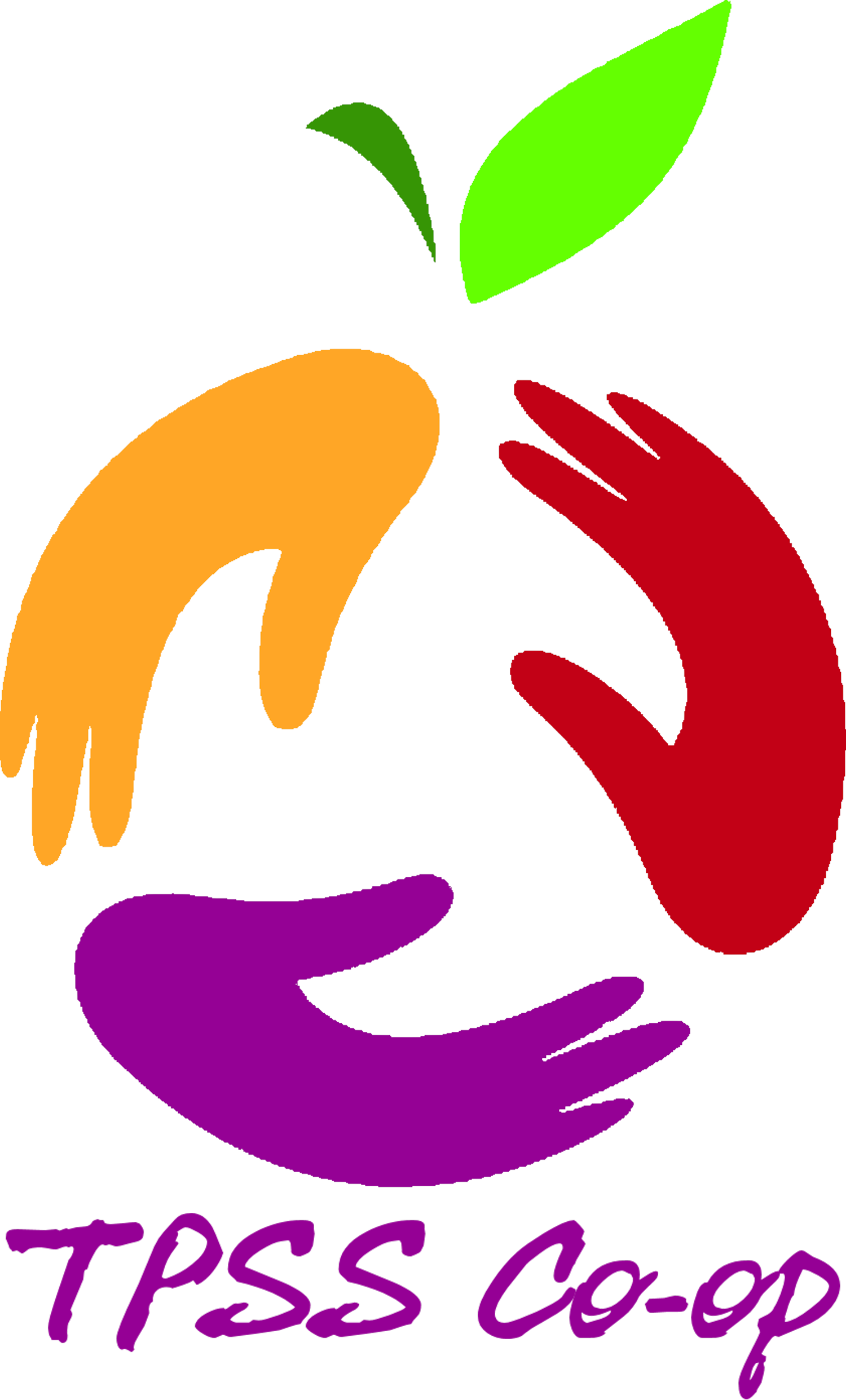 2019 Nomination Application PacketTPSS Co-op Board of Representatives ElectionApplication ProcessLearn more about the Co-op, the Board, its system of governance, and the qualities and commitment required of an effective Board member. The information outlined above provides basic information to get started.  See also https://tpss.coop/about/governance-2/ Attend at least one Board meeting in advance of joining the Board. The next Board meetings are scheduled for Thursday, October 17 and November 21 at 6:30 pm. Attend the annual meeting on Saturday, October 19 from 2-3:45 pm. During the “Meet the Candidates” segment of the meeting you will have up to three minutes to make a statement and answer questions from other member-owners.Complete the BOARD APPLICATION FORMS (below). Please submit completed forms, along with a digital photograph, no later than Tuesday, October 15 at 9 pm. All submissions should be sent via email to boardelections@tpss.coop. You may also submit a paper application to the manager on duty at the store. Application materials or photos may not be changed once submitted, and all nominations are subject to verification.The Board election will be held online October 19 - November 25. Basic RequirementsBe a member-owner. Most TPSS Food Co-op member-owners in good standing, including employees, are eligible to run.Have the time to be a fully participating Board Representative (generally about 10 hours per month).Do a little paperwork and a LOT of reading of Bylaws, Policy Register, and other fascinating materials.For election news & rules, access to Bylaws, Policy Register and useful Co-op background info, go to  https://tpss.coop/about/governance-2/ BOARD APPLICATION FORMSCandidate InformationCandidate ProfileCandidate QuestionsPlease submit completed forms, along with a digital photograph, no later than 9:00 pm on Tuesday, October 15, 2019. All submissions should be sent via email to boardelections@tpss.coop. Candidate InformationI affirm that I have read the TPSS Co-op Board of Representatives Nomination Solicitation. I affirm that I am qualified to be a candidate for the TPSS Co-op Board of Representatives.  I understand the duties, expectations and risks of TPSS Co-op Board members, and I affirm that I will fulfill my obligations diligently, loyally, and prudently.  If elected, I pledge to sign the required confidentiality agreement.I agree that TPSS Co-op may verify my qualifications to be a candidate for the Board of Representatives, including verification of TPSS Co-op member status and any TPSS employment status. I agree that TPSS Co-op may use my Nominating Application and photograph for election purposes. Candidate ProfileEducation (degrees held, schools attended, any relevant coursework)Present Occupation:Community Involvement (include volunteer service, outreach, etc.):

Please check the following areas in which you have experience:Candidate QuestionsWhy are you interested in serving on the Board?What experience or involvement have you had with the TPSS Food Co-op or other cooperative enterprises or Boards of Directors? What skills, qualities, formal training, education, or professional or volunteer experience would you bring that directly contribute to the mission of the TPSS Food Co-op?What is your favorite Co-operative Principle and why?Is there anything else you’d like to share or address?Please submit completed forms, along with a digital photograph, no later than 9:00 pm on Tuesday, October 15, 2019. All submissions should be sent via email to boardelections@tpss.coop.NameMember #AddressMember since (year you joined)City/State/ZIPPhoneE-mailCell PhoneSignatureDate𐄂 Group process and/or group decision-making𐄂 Meeting facilitation 𐄂 Public speaking𐄂 Writing newsletter articles𐄂 Strategic planning𐄂 Accounting and/or finance𐄂 Project management𐄂 Online file sharing and calendars (Google) or website editing or management𐄂 Volunteer programs𐄂 Past and/or present participation on a board of directors𐄂 Retail and/or Other Business experience𐄂 Legal training and/or experience𐄂 Other________________________________________________________